Tisková zpráva 1.12.2017Večerní aukce u Hejtmánků: Ajvazovskij za téměř 19 milionů korun, rekordní Jiří Sopko i Magdalena Jetelová 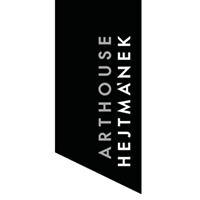 Čtvrteční večerní aukce v Arthouse Hejtmánek přinesla řadu překvapení i nové aukční rekordy. Největší pozornost přitahovala nejvýše dražená položka, rozměrný obraz Bouře na moři (1889) od Ivana Konstantinoviče Ajvazovského (1817-1900), světově proslulého ruského malíře arménského původu, který startoval na částce 11 000 000 korun. Dramatický výjev od významného autora nakonec získal zájemce na telefonu za 18 600 000 korun, což je dosud nejvyšší cena za dílo tohoto malíře dosažená na českém trhu. Dražilo se 149 položek, celková částka všech vydražených děl činila 51 688 160 korun. Všechny uváděné ceny jsou už včetně aukční provize.Svého nového aukčního maxima se dočkalo i umělecké dílo Bedřicha Stefana. Jeho unikání bronzová socha auta Bugatti byla vydražena za 558 000 korun. Mezi další prodaná díla za nejvyšší ceny patří i dřevěná plastika Prostor Jiřího Seiferta za 210 000 Kč. Na svůj autorský rekord dále dosáhl Jan Jakub Hartmann dílem Alegorie Vzduchu vydraženým za 1 736 000 korun, což je u tohoto barokního malíře nejlepší výsledek na českém aukčním trhu.  Aukce nabídla i zcela ojedinělý obraz Přebíračka malíře a sochaře Jiřího Sopka, který se ze 120 000 Kč rychle vyšplhal až na konečných 620 000 korun a rovněž tak překonal autorovo tuzemské aukční maximum. Moderní malba byla zastoupena významným dílem Krajina od Josefa Šímy z roku 1964, která se z částky 1 500 000 korun dostala až na konečných 2 852 000 korun. Zaujalo také iniciační dílo Magdaleny Jetelové Das Fenster, které zrcadlí celou autorčinu budoucí tvorbu. Prodalo se v novém autorském rekordu za 682 000 korun. Za velmi solidní cenu se vydražilo dílo Konstantina Makovského Podobizna mladé Římanky. Dílo jednoho z výrazných představitelů ruského malířství 19. století se z vyvolávací ceny 400 000 korun vyšplhalo na 1 054 000 korun. Dosáhlo tak druhé nejvyšší ceny za obraz tohoto autora na českém aukčním trhu. Zájmu dražitelů se dočkal dále Jiří Kolář a jeho chiasmáž na dřevě, kterou si nový majitel odnesl za 409 200 korun. Sám galerista Tomáš Hejtmánek hodnotí aukci jako velmi úspěšnou „Večerní aukce nabídla díla cenná i překvapivá, tím pádem i sběratelsky přitažlivá. Rozhodně lze dnešní aukci zařadit mezi ty úspěšné,“ říká Tomáš Hejtmánek, jehož aukční síň Arthouse drží několik rekordů právě v prodeji starého užitého umění.Lákavé sochařské uměníVůbec nejdráže prodávaným sochařským dílem v aktuálně pořádané aukci byla mramorová socha Po koupeli z 19. století od významného francouzského sochaře Jamese Pradiera, který vytvořil i náhrobek pro Napoleona Bonaparta v Paříži. Vášnivá licitace skončila částkou 2 108 000 korun. Zájem mezi sběrateli vzbudila i krásná socha pozdně gotické madony od neznámého rakouského mistra, která se vydražila za 1 178 000 korun.  Přitažlivé starožitnostiTradičně silnou sekcí byly u Hejtmánků starožitnosti, v jejichž dražbách drží síň už řadu prvenství. Očekávaného maxima dosáhl figurální bronzový šestiramenný lustr z roku 1600 za 1 860 000 korun. Za pozornost rozhodně stojí i prodej habánské keramiky, kdy například habánský džbánek vystoupal z vyvolávacích 75 000 korun na sumu 347 200 korun.  Zaujaly i dvě kubistické židle Pavla Janáka vydražené za celkovou sumu 396 800 korun.   Galerie Arthouse Hejtmánek se jako jedna z mála aukčních síní v Čechách orientuje nejen na klasickou aukční nabídku umění, ale nabízí i zajímavé a cenné kusy z oblasti uměleckého řemesla a designu. Její prostory slouží také jako showroom pro koupi a prodej uměleckých předmětů. Přestože na trhu působí pouhých pět let, její obrat ji na českém trhu vynesl mezi pět nejvýznamnějších aukčních domů u nás a je držitelem řady aukčních rekordů. Celkem se zde vydražila díla za více než 350 000 000 korun. Arthouse Hejtmánek, vedený manželi Tomášem a Marií Hejtmánkovými, funguje také jako soukromá výstavní galerie, která se orientuje na výjimečné a neznámé autory. www.arthousehejtmanek.czMediální servis a PR: Magdalena Bičíková a Jana Bryndováe-mail: mag@mediatraining.cz, jana@mediatraining.czGSM: 604 58 60 58 / 777 288 584www.mediatraining.cz